Week 2: Refinement of a Nursing Concern into an Evidence-based Practice Proposal Using the Research Process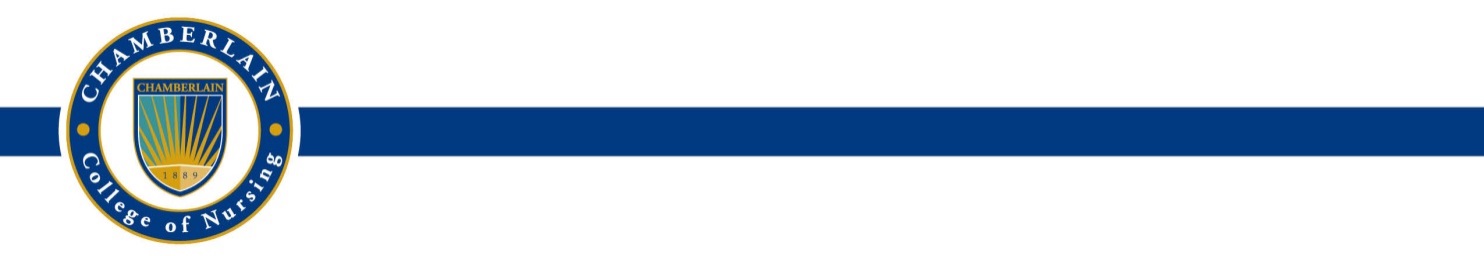 PurposeThis assignment provides the opportunity for the student to continue work on a previously identified area or phenomenon of interest related to their MSN specialty track. Week Two’s assignment builds upon the identified area of interest by developing an overview of the evidence-based practice (EBP) project and the PCIOT/PICo question.   This assignment initiates the evidence-based practice proposal that is continued throughout the entire course with each assignment adding components of the research process. Course OutcomesThis assignment enables the student to meet the following course outcomes: CO#1 Integrate evidence-based practice and research to support advancement of holistic nursing care in diverse healthcare settings. PO 1CO#2 Integrate knowledge related to evidence-based practice and person-centered care to improve healthcare outcomes.  PO 2, 5CO#4 Develop knowledge related to research and evidence-based practice as a basis for designing and critiquing research studies.  PO 1, 2, 3, 5Due Date:  Sunday 11:59 PM MT at the end of Week TwoTotal Points Possible: 150 points RequirementsDescription of the AssignmentThis assignment builds on the identification of a nursing concern from NR 500 and the application of a nursing theory to the selected concern from NR 501.  For this course, the selected concern and nursing theory then serve as a foundation to the identification of PICOT/PICo.  Identification of the literature search strategy is also required.  The purpose of the MSN project proposal is to translate evidence currently found in the literature into practice within the chosen specialty track.  Due to the research complexity, time involvement, and implications regarding human subjects, drug studies are not acceptable areas of interest for a MSN project.Criteria for ContentOverview of Selected Evidenced-based Practice Project:  This section provides a foundation to the MSN EBP scholarly project.  It should contain the following elements:Explain the relationship between research and evidenced-based practice (EBP)Distinguish how EBP is different from researchExplain the contribution of EBP to professional nursing Identify your MSN Program Specialty Track and practice focusExplain how EBP promotes change within your future practice settingIdentification of the Nursing Concern to be Improved:   This section provides a comprehensive discussion of the selected nursing concern.  It should contain the following elements: Explain the selected nursing concern in detailIdentify how frequently the selected concern occurs within your specialty track settingIdentify the stakeholders impacted by the concernIdentify the consequences of the selected concernIdentify your proposed solution to the selected concernIdentify a purpose statement for this EBP proposalPICOT/PICo question and Literature Search Process:   This section identifies the PICOT/PICo question that will used for this EBP proposal.  The literature search parameters will also be identified.  It should contain the following elements: Identify the question in correct format with all required elementsPICOT for quantitative research approachPICo for qualitative research approachIdentify how the expected outcome will be useful to your future practice settingDiscuss the purpose of conducting a literature review and the contribution it will provide to this EBP proposalIdentify the steps used to conduct a literature review for this EBP proposal by including:The specific library databases usedThe key search terms and phrases usedThe minor (additional) search terms and phrases usedIdentify any specialty organization that is relevant to this EBP proposalTheoretical Framework:  This section presents the theoretical framework that will used in this EBP project.  It should contain the following section:Explain the theoretical framework to be used in this EBP proposalDescribe how the identified theoretical framework is applied to this EBP proposalPreparing the AssignmentCriteria for Format and Special InstructionsThe paper (excluding the title page and reference page) should be at least 5, but no more than 8 pages. Points will be lost for not meeting these length requirements.Title page, running head, body of paper, and reference page must follow APA guidelines as found in the 6th edition of the manual. This includes the use of headings for each section of the paper except for the introduction where no heading is used.A minimum of 6 (six) appropriate research-based scholarly references must be used.  Required textbook for this course, dictionary and Chamberlain College of Nursing lesson information may NOT be used as scholarly references for this assignment.  For additional assistance regarding scholarly nursing references, please see “What is a scholarly source” located in the Course Resources tab.  Be aware that information from .com websites may be incorrect and should be avoided.  References are current - within a 5-year time frame unless a valid rationale is provided and the instructor has approved them prior to submission of the assignment.Ideas and information from scholarly, peer reviewed, nursing sources must be cited and referenced correctly.Rules of grammar, spelling, word usage, and punctuation are followed and consistent with formal, scientific writing.Directions and Assignment Criteria	Grading RubricAssignment CriteriaPoints%DescriptionOverview of Selected Evidenced-based Practice Project2517 Required content for this section includes:Explain the relationship between research and evidenced-based practice (EBP) Distinguish how EBP is different from researchExplain the contribution of EBP to professional nursingIdentify your MSN Program Specialty Track and practice focusExplain how EBP promotes change within your future practice settingIdentification of the Nursing Concern to be Improved2517Required content for this section includes:Explain the selected nursing concern in detailIdentify how frequently the selected concern occurs within your specialty trackIdentify the stakeholders impacted by the concernIdentify the consequences of the selected concernIdentify your proposed solution to the selected concernIdentify a purpose statement for this EBP proposalPICOT/PICo question and Literature Search Process 2013The required content for this section includes: Identify the question in correct format with all required elements:PICOT for quantitative research approachPICo for qualitative research approachIdentify how the expected outcome will be useful to your future practice settingDiscuss the purpose of conducting a literature review and the contribution it will provide to this EBP proposalIdentify the steps used to conduct a literature review for this EBP proposal by including:The specific library databases usedThe key search terms and phrases usedThe minor (additional) search terms and phrases usedIdentify any specialty organization that is relevant to this EBP proposalTheoretical Framework 2016The required content for this section includes: Explain the theoretical framework to be used in this EBP proposalDescribe how the identified theoretical framework is applied to this EBP proposalPaper Specifications108Paper meets length requirements of 5 to 8 pages.Minimum of 6 (six) appropriate research   scholarly nursing referencesA dictionary, required textbook for this course and Chamberlain College of Nursing lesson information, may NOT be used as scholarly references for this assignment.References are current - within a 5-year time frame unless a valid rationale is provided and the instructor has approved them prior to assignment submission.APA Format (6th edition)2517Title page, running head, body of paper, and reference page must follow APA guidelines as found in the 6th edition of the manual. This includes the use of headings for each section of the paper except for the introduction where no heading is used.One deduction for each type of APA style errorCitations in Text107Ideas and information that come from readings must be cited and referenced correctly.Writing Mechanics1510Rules of grammar, spelling, word usage, and punctuation are followed and consistent with formal written work as found in the 6th edition of the APA manual.Total 150 100 %Assignment CriteriaExceptional(100%)Outstanding or highest level of performanceExceeds(88%)Very good or high level of performanceMeets(80%)Competent or satisfactory level of performanceNeeds Improvement(38%)Poor or failing level of performanceDeveloping(0)Unsatisfactory level of performanceContentPossible Points =  100 PointsContentPossible Points =  100 PointsContentPossible Points =  100 PointsContentPossible Points =  100 PointsContentPossible Points =  100 PointsContentPossible Points =  100 PointsOverview of Selected Evidenced-based Practice Project25  Points22 Points20 Points10 Points0 PointsOverview of Selected Evidenced-based Practice ProjectPresentation of information was exceptional and included all of the following elements:  Explain the relationship between research and evidence-based practice (EBP)Distinguish how EBP is different from researchExplain the contribution of EBP to professional nursingIdentify your MSN Program Specialty Track and practice focusExplain how EBP promotes change within your future practice settingPresentation of information was good, but was superficial in places and included all of the following elements: Explain the relationship between research and evidence-based practice (EBP)Distinguish how EBP is different from researchExplain the contribution of EBP to professional nursingIdentify your MSN Program Specialty Track and practice focusExplain how EBP promotes change within your future practice settingPresentation of information was minimally demonstrated in the all of the following elements:  Explain the relationship between research and evidence-based practice (EBP)Distinguish how EBP is different from researchExplain the contribution of EBP to professional nursingIdentify your MSN Program Specialty Track and practice focusExplain how EBP promotes change within your future practice settingPresentation of information in one  or two of the following elements fails to meet expectations:Explain the relationship between research and evidence-based practice (EBP)Distinguish how EBP is different from researchExplain the contribution of EBP to professional nursingIdentify your MSN Program Specialty Track and practice focusExplain how EBP promotes change within your future practice settingPresentation of information is unsatisfactory in three or more of the following elements: Explain the relationship between research and evidence-based practice (EBP)Distinguish how EBP is different from researchExplain the contribution of EBP to professional nursingIdentify your MSN Program Specialty Track and practice focusExplain how EBP promotes change within your future practice settingIdentification of the Nursing Concern to be Improved 25  Points22 Points20  Points10  Points0 PointsIdentification of the Nursing Concern to be Improved Presentation of information was exceptional and included all of the following elements: Explain the selected nursing concern in detailIdentify how frequently the selected concern occurs within your specialty track settingIdentify the stakeholders impacted by the concernIdentify the consequences of the selected concernIdentify your proposed solution to the selected concernIdentify a purpose statement for this EBP proposalPresentation of information was good, but was superficial in places and included all of the following elements: Explain the selected nursing concern in detailIdentify how frequently the selected concern occurs within your specialty track settingIdentify the stakeholders impacted by the concernIdentify the consequences of the selected concernIdentify your proposed solution to the selected concernIdentify a purpose statement for this EBP proposalPresentation of information was minimally demonstrated in the all of the following elements:  Explain the selected nursing concern in detailIdentify how frequently the selected concern occurs within your specialty track settingIdentify the stakeholders impacted by the concernIdentify the consequences of the selected concernIdentify your proposed solution to the selected concernIdentify a purpose statement for this EBP proposalPresentation of information in one, two or three  of the following elements fails to meet expectations:Explain the selected nursing concern in detailIdentify how frequently the selected concern occurs within your specialty track settingIdentify the stakeholders impacted by the concernIdentify the consequences of the selected concernIdentify your proposed solution to the selected concernIdentify a purpose statement for this EBP proposalPresentation of information is unsatisfactory in four or more of the following elements: Explain the selected nursing concern in detailIdentify how frequently the selected concern occurs within your specialty track settingIdentify the stakeholders impacted by the concernIdentify the consequences of the selected concernIdentify your proposed solution to the selected concernIdentify a purpose statement for this EBP proposalPICOT/PICo question and Literature Search Process 20  Points18 Points16  Points8  Points0 PointsPICOT/PICo question and Literature Search Process Presentation of information was exceptional and included all of the following elements: Identify the question in correct format with all required elementsPICOT for quantitative research approachPICo for qualitative research approachIdentify how the expected outcome will be useful to your future practice settingDiscuss the purpose of conducting literature review and the contribution it will provide to this EBP proposalIdentify the steps used to conduct a literature review for this EBP proposal by including:The specific library databases usedThe key search terms and phrases usedThe minor (additional) search terms and phrases usedIdentify any specialty organization that is relevant to this EBP proposal  Presentation of information was good, but was superficial in places and included all of the following elements: Identify the question in correct format with all required elementsPICOT for quantitative research approachPICo for qualitative research approachIdentify how the expected outcome will be useful to your future practice settingDiscuss the purpose of conducting literature review and the contribution it  will provide to this EBP proposalIdentify the steps used to conduct a literature review for this EBP proposal by including:The specific library databases usedThe key search terms and phrases usedThe minor (additional) search terms and phrases usedIdentify any specialty organization that is relevant to this EBP proposal  Presentation of information was minimally demonstrated in the all of the following elements:  Identify the question in correct format with all required elementsPICOT for quantitative research approachPICo for qualitative research approachIdentify how the expected outcomewill be useful to your future practice settingDiscuss the purpose of conducting literature review and the contribution it will provide to this EBP proposalIdentify the steps used to conduct a literature review for this EBP proposal by including:The specific library databases usedThe key search terms and phrases usedThe minor (additional) search terms and phrases usedIdentify any specialty organization that is relevant to this EBP proposal  Presentation of information in one or two  of the following elements fails to meet expectations:Identify the question in correct format with all required elementsPICOT for quantitative research approachPICo for qualitative research approachIdentify how the expected outcome will be useful to your future practice settingDiscuss the purpose of conducting literature review and the contribution it  will provide to this EBP proposalIdentify the steps used to conduct a literature review for this EBP proposal by including:The specific library databases usedThe key search terms and phrases usedThe minor (additional) search terms and phrases usedIdentify any specialty organization that is relevant to this EBP proposal  Presentation of information is unsatisfactory in three or more of the following elements: Identify the question in correct format with all required elementsPICOT for quantitative research approachPICo for qualitative research approachIdentify how the expected outcome will be useful to your future practice settingDiscuss the purpose of conducting literature review and the contribution it  will provide to this EBP proposalIdentify the steps used to conduct a literature review for this EBP proposal by including:The specific library databases usedThe key search terms and phrases usedThe minor (additional) search terms and phrases usedIdentify any specialty organization that is relevant to this EBP proposal  Theoretical Framework20  Points18 Points16 Points8 Points0 PointsTheoretical FrameworkPresentation of information was exceptional and included all of the following elements: Explain the theoretical framework to be used in this EBP proposalDescribe how the identified theoretical framework is applies to this EBP proposalPresentation of information was good, but was superficial in places and included all of the following elements: Explain the theoretical framework to be used in this EBP proposalDescribe how the identified theoretical framework is applies to this EBP proposalPresentation of information was minimally demonstrated in the all of the following elements:  Explain the theoretical framework to be used in this EBP proposalDescribe how the identified theoretical framework is applies to this EBP proposalPresentation of information in one  of the following elements fails to meet expectations:Explain the theoretical framework to be used in this EBP proposalDescribe how the identified theoretical framework is applies to this EBP proposalPresentation of information is unsatisfactory in two of the following: Explain the theoretical framework to be used in this EBP proposalDescribe how the identified theoretical framework is applies to this EBP proposalPaper Specifications10 Points9 Points8 Points4 Points0 PointsPaper SpecificationsThis section included all of the following:  Paper meet length requirements of 5 to 8 page.Minimum of 6 (six) scholarly nursing referencesDictionary, required textbook for this course and Chamberlain College of Nursing lesson information, were NOT used as scholarly references.All references are current - within a 5-year time frame unless a valid rationale was provided and the instructor approved them.This section included three of the following:Paper meet length requirements of 5 to 8 page.Minimum of 6 (six) scholarly nursing referencesDictionary, required textbook for this course and Chamberlain College of Nursing lesson information, were NOT used as scholarly references.All references are current - within a 5-year time frame unless a valid rationale was provided and the instructor approved them.This section included only two of the following: Paper meet length requirements of 5 to 8 page.Minimum of 6 (six) scholarly nursing referencesDictionary, required textbook for this course and Chamberlain College of Nursing lesson information, were NOT used as scholarly references.All references are current - within a 5-year time frame unless a valid rationale was provided and the instructor approved them.This section included only one of the following:  Paper meet length requirements of 5 to 8 page.Minimum of 6 (six) scholarly nursing referencesDictionary, required textbook for this course and Chamberlain College of Nursing lesson information, were NOT used as scholarly references.All references are current - within a 5-year time frame unless a valid rationale was provided and the instructor approved them.This section included none of the following: Paper meet length requirements of 5 to 8 page.Minimum of 6 (six) scholarly nursing referencesDictionary, required textbook for this course and Chamberlain College of Nursing lesson information, were NOT used as scholarly references.All references are current - within a 5-year time frame unless a valid rationale was provided and the instructor approved them.                                                                                                                                                                                                           Content Subtotal ________of 100 points                                                                                                                                                                                                           Content Subtotal ________of 100 points                                                                                                                                                                                                           Content Subtotal ________of 100 points                                                                                                                                                                                                           Content Subtotal ________of 100 points                                                                                                                                                                                                           Content Subtotal ________of 100 points                                                                                                                                                                                                           Content Subtotal ________of 100 pointsFormatPossible Points = 50  PointsFormatPossible Points = 50  PointsFormatPossible Points = 50  PointsFormatPossible Points = 50  PointsFormatPossible Points = 50  PointsFormatPossible Points = 50  PointsAPA Style25  Points22 Points20 Points10 Points0 PointsAPA StyleAPA guidelines, as per the 6th edition of the manual, are demonstrated for the title page, running head,body of paper (including margins, headings, font etc), andreference page One deduction for each type of APA format error 0 to 1 APA error was presentAPA guidelines, as per the 6th edition of the manual, are demonstrated for the title page, running head,body of paper (including margins, headings, font etc),  andreference page One deduction for each type of APA format error 2 -  3 APA errors were presentAPA guidelines, as per the 6th edition of the manual, are demonstrated for the title page, running head,body of paper (including margins, headings, font etc),  andreference page One deduction for each type of APA format error 4 – 5 APA errors were are presentAPA guidelines, as per the 6th edition of the manual, are demonstrated for the title page, running head,body of paper (including margins, headings, font etc),  andreference page One deduction for each type of APA format error 6 – 7 APA errors were   presentAPA guidelines, as per the 6th edition of the manual, are demonstrated for the title page, running head,body of paper (including margins, headings, font etc), and reference page One deduction for each type of APA format error 8 or greater APA errors were presentCitations10  Points9  Points8 Points4 Points0 PointsCitationsThere were 0-1 errors in the crediting of ideas, and information  that contributed to knowledgeThere were 2-3  errors in the crediting of ideas, and information that contributed to knowledgeThere were 4-5 errors in the crediting of ideas, and information that contributed to knowledgeThere were 6-7 errors in the crediting of ideas, and information that contributed to knowledgeThere were 8 or greater errors in the crediting of ideas, and information that contributed to knowledgeWriting Mechanics15 Points13 Points12 Points6 Points0 PointsWriting Mechanics1–2 errors or exceptions to the rules of grammar, spelling, word usage, punctuation and other aspects of formal written work as found in the 6th edition of the APA manual 3 – 4 errors or exceptions to the rules of grammar, spelling, word usage, punctuation and other aspects of formal written work as found in the 6th edition of the APA manual 5 – 6 errors or exceptions to the rules of grammar, spelling, word usage, punctuation and other aspects of formal written work as found in the 6th edition of the APA manual 7 – 8 errors or exceptions to the rules of grammar, spelling, word usage, punctuation and other aspects of formal written work as found in the 6th edition of the APA manual 9 or greater errors or exceptions to the rules of grammar, spelling, word usage, punctuation and other aspects of formal written work as found in the 6th edition of the APA manual                                                                                                                                                                  Format Subtotal_____of  50  pointsTotal Points_____of  150 points